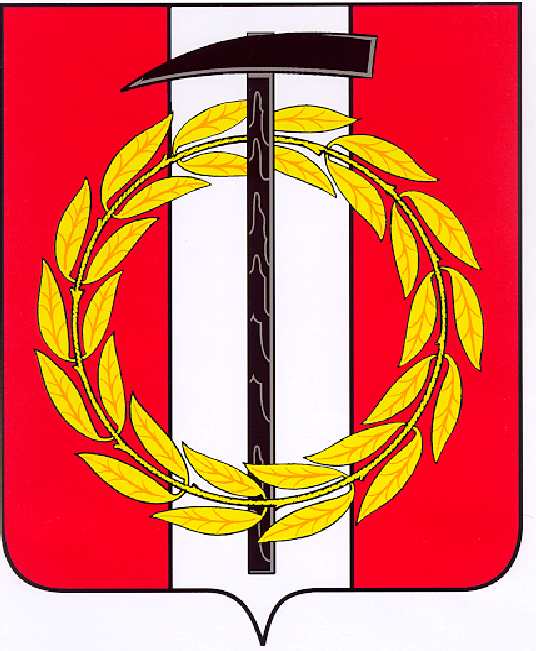 Собрание депутатов Копейского городского округаЧелябинской областиРЕШЕНИЕ       24.08.2022       548-МОот _______________№_____О внесении  изменений  в решениеСобрания  депутатов    Копейскогогородского  округа   от  27.05.2020 № 886-МОВ соответствии с Трудовым кодексом Российской Федерации, Федеральным законом от 06 октября 2003 года № 131-ФЗ «Об общих принципах организации местного самоуправления в Российской Федерации», Уставом муниципального образования «Копейский городской округСобрание депутатов Копейского городского округа РЕШАЕТ:1. Внести в Положение «Об оплате труда работников муниципальных образовательных организаций, подведомственных управлению образования администрации Копейского городского округа», утвержденное решением Собрания депутатов Копейского городского округа от 27.05.2020 № 886-МО следующие изменения:1) приложение 3 к Положению изложить в новой редакции (прилагается);2) подпункт 6 раздела 1. «Выплаты за интенсивность и высокие результаты работы» приложения 8 к Положению изложить в следующей редакции:«6) за руководство творческими группами – до 50%».          2. Настоящее решение подлежит опубликованию в газете «Копейский рабочий» и размещению на официальном Интернет-сайте Собрания депутатов Копейского городского округа.3. Настоящее решение вступает в силу с момента его официального опубликования в газете «Копейский рабочий».4. Контроль исполнения настоящего решения возложить на постоянную комиссию Собрания депутатов Копейского городского округа по экономической, бюджетной и налоговой политике.                                                                                            Приложение 3                                                                        к Положению(в редакции решения Собрания депутатов                                                                        Копейского городского округа                                                                          от 24.08.2022 № 548-МО)Профессиональные квалификационные группы должностейработников образованияПеречень должностей работников образования, отнесенных к профессиональным квалификационным группам общеотраслевых должностей работников образования, установлен приказом Министерства здравоохранения и социального развития Российской Федерации от 05.05.2008 № 216н «Об утверждении профессиональных квалификационных групп работников образования».Профессиональная квалификационная группа должностей работниковучебно-вспомогательного персонала первого уровняПрофессиональная квалификационная группа должностей работниковучебно-вспомогательного персонала второго уровняПрофессиональная квалификационная группа должностейпедагогических работников  Профессиональная квалификационная группа должностейруководителей структурных подразделенийПеречень должностей иных педагогических работников,не отнесенных к профессиональным квалификационнымгруппам должностей работников образования       В случае отсутствия должностей, определенных штатным расписанием организации, в Перечне должностей работников образования, отнесенных к профессиональным квалификационным группам должностей работников образования, утвержденном приказом Министерства здравоохранения и социального развития Российской Федерации от 05.05.2008 № 216н «Об утверждении профессиональных квалификационных групп должностей работников образования», руководитель организации самостоятельно определяет размер оклада (должностного оклада) и утверждает его приказом по организации.                  Председатель Собрания депутатовКопейского городского округа                                       Е.К. ГискеГлавы   Копейского     городского    округа                                          А.М. Фалейчик       Квалификационный уровеньДолжности, отнесенные к квалификационным уровнямОклад(рублей)Вожатый, помощник воспитателя, секретарь учебной части5 433Квалификационный уровеньДолжности, отнесенные к квалификационным уровнямОклад (рублей)1 квалификационный уровеньДежурный по режиму, младший воспитатель6 7262 квалификационный уровеньДиспетчер образовательного учреждения, старший дежурный по режиму7 761Квалификационный уровеньДолжности, отнесенные к квалификационным уровнямОклад(рублей)1 квалификационный уровеньСтарший вожатый, инструктор по физической культуре, музыкальный руководитель, инструктор по труду9 9602 квалификационный уровеньПедагог дополнительного образования, педагог – организатор, социальный педагог, тренер – преподаватель, концертмейстер, инструктор – методист, диспетчер образовательного учреждения  10 3493 квалификационный уровеньВоспитатель, методист, педагог – психолог, старший педагог дополнительного образования, мастер производственного обучения, старший инструктор – методист, старший педагог дополнительного образования, старший тренер – преподаватель10 6074 квалификационный уровеньПреподаватель – организатор основ безопасности жизнедеятельности, руководитель физического воспитания, старший воспитатель, старший методист, учитель, учитель – дефектолог, учитель – логопед (логопед), преподаватель, тьютор, педагог-библиотекарь12 934Квалификационный уровеньДолжности, отнесенные к квалификационным уровнямОклад(рублей)1 квалификационный уровеньЗаведующий (начальник) структурным подразделением, кабинетом, лабораторией, отделом, отделением, сектором, учебно – консультационным пунктом, учебной (учебно – производственной) мастерской и другими структурными подразделениями, реализующими общеобразовательные программы, заведующая библиотекой, руководитель структурного подразделения8 1502 квалификационный уровеньЗаведующий (начальник) обособленным структурным подразделением, реализующим общеобразовательную программу и образовательную программу дополнительного образования детей8 409Квалификационный уровеньДолжности, не отнесенные к квалификационным уровнямОклад(рублей)советник директора по воспитанию и взаимодействию с детскими общественными объединениями 12 934